MINISTÉRIO DA EDUCAÇÃO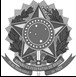 INSTITUTO FEDERAL FARROUPILHA CAMPUS ALEGRETEEDITAL Nº 002/2022 DE 27 DE ABRIL DE 2022RESULTADO DA APURAÇÃO DE VOTOS DA CHAPA INSCRITA PARA O GRÊMIOESTUDANTIL CAMPUS ALEGRETE, GESTÃO 2022/2023, REFERENTE AO EDITAL N° 001/2022A Comissão Eleitoral, no uso de suas atribuições, torna público o resultado da apuração de votos da chapa inscrita para o Grêmio Estudantil IFFar – Campus Alegrete referente ao edital N° 001/2022.APURAÇÃO DOS VOTOSA comissão juntamente com dois representantes da chapa Atenas, conferiu os resultados, com isso a chapa venceu com 85,3% dos votos, sendo assim, a comissão validou os resultados.RESULTADO DOS VOTOSCom isso a votação realizada dia 26 de abril de 2022 com o total de votantes de 237, representando 51% dos alunos matriculados na instituição.Votos a favor da Chapa: 202 votos; Em branco: 2 votos;
Nulos: 08 votos;
Não favoráveis a chapa: 26 votos.
RECURSOA partir das 8:00 de 28 de abril de 2022 iniciará o processo de recurso para o caso de quem não concorde com tal resultado ou para reportar uma infração da chapa, no final deste edital estará o documento que deve ser usado para o recurso, que deve ser enviado no e-mail da comissão eleitoral.E-mail: eleitoralcomissao008@gmail.com Alegrete, 27 de abril de 2022._________________________________Frederico Alencar De Souza
Presidente da comissão eleitoralMINISTÉRIO DA EDUCAÇÃOINSTITUTO FEDERAL FARROUPILHA CAMPUS ALEGRETEFORMULÁRIO DE RECURSOSÀ comissão eleitoral organizadora da eleição para o Grêmio Estudantildo IFFar – Campus AlegreteNome: ________________________________________________________________Matrícula: _____________________________________________________________ Tipo de recurso: __________________________________________________________Justificativa (razão do recurso):_________________________________________________________________________________________________________________________________________________________________________________________________________________________________________________________________________________________________________________________________________________________________________________________________________________________________________________________________________________________________________________________________________________________________________________________________________________________________________________________________________________________________________________________________________________________________ ___________________________________Assinatura